Раздел «Финансовое планирование. Разработка бизнес-плана»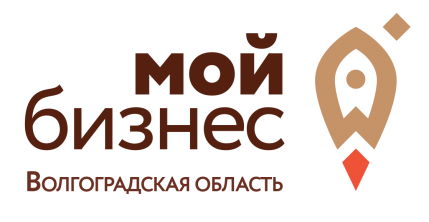 Схема «Расчет точки безубыточности»▼▼▼▼1. Определение и оценка потребности в ресурсах, необходимых для запуска бизнеса2. Описание технологического цикла, маркетинговой стратегии. Составление бюджетов постоянных и переменных расходов…3. Установление цены реализации на продукт (услугу)4. Определение точки безубыточности4. Определение точки безубыточностиРасчет точки безубыточности Определение точки безубыточности графическим методомФормула расчета:Тб    – точка безубыточностиЗпост  – сумма посточнных затрат за периодЗпер.ед – сумма переменных затрат на единицу продукции/услуги/чекЦ      – цена реализации продукции/ услуги/средний чекИсходные данные для построения графика безубыточности:Примечание: для построения графика безубыточности используется Excel. Тип диаграммы «График»5. Анализ данных, полученных при расчете точки безубыточности с целью принятия управленческих решений(CVP-анализ (англ. costs-volume-profit), анализ «затраты-объём-прибыль», анализ безубыточности)